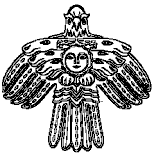 «МЕЖДУРЕЧЕНСК» КАР ОВМОДЧОМИНСА СОВЕТСОВЕТ ГОРОДСКОГО ПОСЕЛЕНИЯ "МЕЖДУРЕЧЕНСК"169260, Республика Коми, п. Междуреченск, ул. Интернациональная, д. 5                                                  КЫВКÖРТÖД                                                                      Р Е Ш Е Н И Е.                                                                                          « 17 »  ноября 20014 г.                                                                               № 34-6   О внесении изменений в  решение Совета  МО городского поселения «Междуреченск» от 26.11.2010 г. № 33-1 «О земельном налоге».В  связи  с    внесением  изменений  в часть 2 Налогового кодекса Российской Федерации Федеральным законом от 02.12.2013 г.№ 334-ФЗ  Совет городского поселения «Междуреченск» решил:1.Внести   следующие изменения в  решение Совета  МО городского поселения «Междуреченск» от 26.11.2010 г. № 33-1 «О земельном налоге»: слова «- налог уплачивается по итогам налогового периода не позднее 15 ноября года, следующего за истекшим налоговом периодом» исключить.2.Настоящее решение вступает в силу   не раннее чем по истечению одного месяца со дня официального опубликования и не раннее первого числа очередного  налогового периода.Глава городского поселения «Междуреченск»-руководитель администрации                                                                       М.Г.Махмутдинова